Пояснительная записка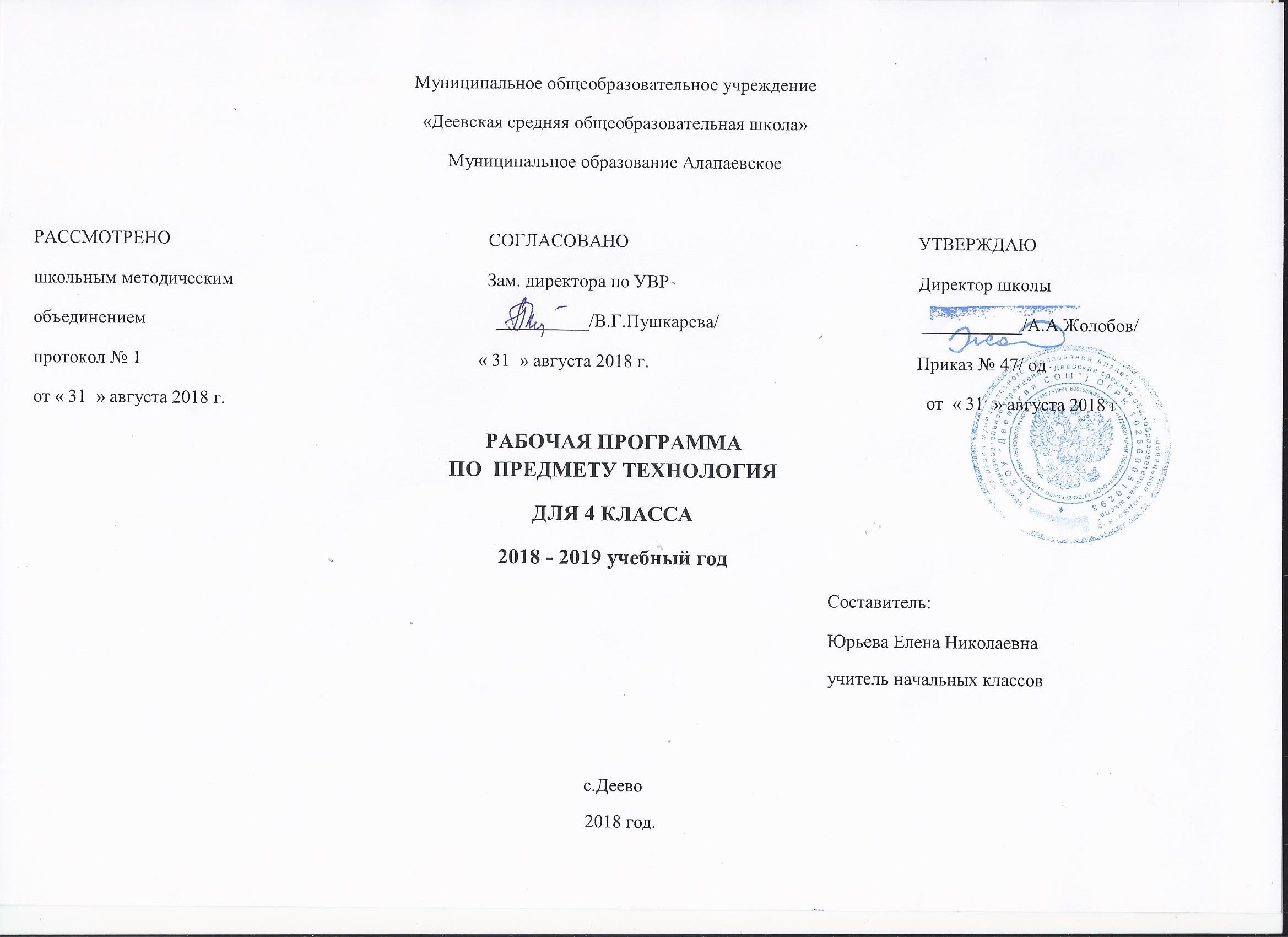         Рабочая программа "Технология" составлена на основе  Федерального государственного стандарта начального общего образования (2010года), Примерной программой начального общего образования по изобразительному искусству для образовательных учреждений с русским языком обучения и программы общеобразовательных учреждений авторов Н. И. Роговцевой, Н. В. Богдановой,И. П. Фрейтаг, Н. В. Добромысловой, Н. В. Шипиловой"Технология. 1-4 классы" (учебно - методический комплект "Школа России”)Нормативные документы для составления программы :   1.  Федеральный закон «Об образовании в Российской Федерации» от 29.12.2012 г. № 273-ФЗ2.   2.Федеральный государственный образовательный стандарт начального общего образования  3. Приказ Министерства образования РФ от  06.10.2009 г. №373 « Об утверждении и введении в действие  федерального государственного  образовательного стандарта начального  общего образования»   4. Приказ Министерства образования и науки РФ от 24.11.2011г № МД 1552/03 « Рекомендации по оснащению общеобразовательных учреждений учебным и учебно – лабораторным оборудованием, необходимым для реализации ФГОС основного общего образования, организации проектной деятельности, моделирования и технического творчества обучающихся».  5. Сборник рабочих программ к УМК « Школа России» 1 – 4 классы. М.Просвещение, 2011.  6. Календарный учебный график, учебный план МОУ « Деевская СОШ» на 2018 - 2019 учебный год.        7. Образовательная программа начального, среднего общего образования МОУ « Деевская СОШ» утверждённая приказом         № 47-од от 31.08.2018 год.  8. Устав МОУ « Деевская СОШ» Утверждённый Постановлением Администрации муниципального образования Алапаевское 27.04.2015г. №4189.Локальные акты МОУ «Деевская СОШ»  Цели изучения  технологии в начальной школе:- приобретение личного опыта как основы обучения и познания;- приобретение  первоначального опыта практической преобразовательной деятельности на основе овладения технологическими знаниями,т ехнико-технологическими умениями и проектной деятельностью;- формирование позитивного эмоционально-ценностного отношения к труду и людям труда.Общая характеристика учебного предметаОсобенностью уроков технологии в начальной школе является то, что они строятся на уникальной психологической и дидактической базе — предметно-практической деятельности, которая служит в младшем школьном возрасте необходимой составляющей целостного процесса духовного, нравственного и интеллектуального развития (прежде всего абстрактного, конструктивного мышления и пространственного воображения). Организация продуктивной преобразующей творческой деятельности детей на уроках технологии создает важный противовес вербализму обучения в начальной школе, который является одной из главных причин снижения учебно-познавательной мотивации, формализации знаний и в конечном счете низкой эффективности обучения. Продуктивная предметная деятельность на уроках технологии является основой формирования познавательных способностей младших школьников, стремления активно познавать историю материальной культуры и семейных традиций своего и других народов и уважительно относиться к ним.Значение и возможности предмета «Технология» выходят далеко за рамки обеспечения учащихся сведениями о технико-технологической картине мира. При соответствующем содержательном и методическом наполнении данный предмет может стать опорным для формирования системы универсальных учебных действий в начальном звене общеобразовательной школы. В нем все элементы учебной деятельности (планирование, ориентировка в задании, преобразование, оценка продукта, умение распознавать и ставить задачи, возникающие в контексте практической ситуации, предлагать практические способы решения, добиваться достижения результата и т. д.) предстают в наглядном виде и тем самым становятся более понятными для детей.Практико-ориентированная направленность содержания учебного предмета «Технология» естественным путем интегрирует знания, полученные при изучении других учебных предметов (математика, окружающий мир, изобразительное искусство, русский язык, литературное чтение), и позволяет реализовать их в интеллектуально-практической деятельности ученика. Это, в свою очередь, создает условия для развития инициативности, изобретательности, гибкости мышления.Место учебного предмета в учебном планеСогласно базисному учебному плану МОУ « Деевская СОШ» на изучение технологии в начальной школе выделяется 135 ч., из них в 1 классе 33 ч.,(1 ч. в неделю, 33 учебные недели), по 34 ч. во 2, 3 и 4 классах (1 ч. в неделю, 34 учебные недели в каждом классе).Ценностные ориентиры содержания учебного предметаМатематика — моделирование (преобразование объектов из чувственной формы в модели, воссоздание объектов по модели в материальном виде, мысленная трансформация объектов и пр.), выполнение расчетов, вычислений, построение форм с учетом основ геометрии, работа с геометрическими фигурами, телами, именованными числами.Изобразительное искусство — использование средств художественной выразительности в целях гармонизации форм и конструкций, изготовление изделий на основе законов и правил декоративно прикладного искусства и дизайна.Окружающий мир — рассмотрение и анализ природных форм и конструкций как универсального источника инженерно-художественных идей для мастера, природы как источникасырья с учетом экологических проблем, деятельности человека как создателя материально-культурной среды обитания; изучение этнокультурных традиций.Родной язык — развитие устной речи на основе использования важнейших видов речевой деятельности и основных типов учебных текстов в процессе анализа заданий и обсуждения результатов практической деятельности (описание конструкции изделия, материалов и способов их обработки; повествование о ходе действий и построении плана деятельности; построение логически связных высказываний в рассуждениях, обоснованиях, формулировании выводов).Литературное чтение — работа с текстами для создания образа, реализуемого в изделии.Изучение технологии в начальной школе направлено на решение следующих задач:стимулирование и развитие любознательности, интереса к технике, миру профессий, потребности познавать культурные традиции своего региона, России и других государств;формирование картины материальной и духовной культуры как продукта творческой предметно-преобразующей деятельности человека;формирование мотивации успеха и достижений, творческой самореализации, интереса к предметно-преобразующей, художественно-конструкторской деятельности;формирование первоначальных конструкторско-технологических знаний и умений;развитие знаково-символического и пространственного мышления, творческого и репродуктивного воображения, творческого мышления;формирование внутреннего плана деятельности на основе поэтапной отработки предметно-преобразовательных действий, включающих целеполагание, планирование (умение составлять план действий и применять его для решения учебных задач), прогнозирование (предвосхищение будущего результата при различных условиях выполнения действия), контроль, коррекцию и оценку;овладение первоначальными умениями передачи, поиска, преобразования, хранения информации, использования компьютера; поиска (проверки) необходимой информации в словарях, каталоге библиотеки.Результаты изучения учебного предметаЛичностными	результатами изучения технологии являются воспитание и развитие социально и личностно значимых качеств, индивидуально-личностных позиций, ценностных установок, раскрывающих отношение к труду, систему норм и правил межличностного общения, обеспечивающую успешность совместной деятельности.Метапредметными	результатами изучения технологии является освоение учащимися универсальных способов деятельности, применимых как в рамках образовательного процесса, так и в реальных жизненных ситуациях.Предметными	результатами изучения технологии являются доступные по возрасту начальные сведения о технике, технологиях и технологической стороне труда, об основах культуры труда, элементарные умения предметно-преобразовательной деятельности, знания о различных профессиях и умения ориентироваться в мире профессий, элементарный опыт творческой и проектной деятельности.Основное содержание обученияСодержание учебного предмета «Технология» имеет практико-ориентированную направленность. Вместе с тем практическая деятельность должна рассматриваться как средство общего развития ребенка: становления социально значимых личностных качеств школьника, а также формирования системы специальных технологических и универсальных учебных действий.Содержание курса (135 ч)Общекультурные и общетрудовые компетенции (знания, умения и способы деятельности). Основы культуры труда, самообслуживания (38ч)Трудовая деятельность и ее значение в жизни человека. Рукотворный мир как результат труда человека; разнообразие предметов рукотворного мира (архитектура,	техника, предметы быта и декоративно-прикладного искусства и т. д.).Элементарные общие правила создания предметов рукотворного мира (удобство, эстетическая выразительность, прочность; гармония предметов и окружающей среды). Бережное отношение к природе как источнику сырьевых ресурсов. Мастера и их профессии; традиции и творчество мастера в создании предметной среды (общее представление).Анализ задания, организация рабочего места в зависимости от вида работы, планирование трудового процесса. Рациональное размещение на рабочем месте материалов и инструментов, распределение рабочего времени. Отбор и анализ информации (из учебника и других дидактических материалов), ее использование в организации работы. Контроль и корректировка хода работы. Работа в малых группах, осуществление сотрудничества, выполнение социальных ролей (руководитель и подчиненный).Элементарная творческая и проектная деятельность (создание замысла, его детализация и воплощение). Несложные коллективные, групповые и индивидуальные проекты. Результат проектной деятельности — изделия, услуги (например, помощь ветеранам, пенсионерам, инвалидам), праздники и т. п.Выполнение доступных видов работ по самообслуживанию, домашнему труду, оказание доступных видов помощи малышам, взрослым и сверстникам.Технология ручной обработки материалов1Элементы графической грамоты(68ч)Общее понятие о материалах, их происхождении. Исследование элементарных физических, механических и технологических свойств доступных материалов.Многообразие материалов и их практическое применение в жизни. Подготовка материалов к работе. Экономное расходование материалов.Выбор материалов по их декоративно-художественным и конструктивным свойствам, использование соответствующих способов обработки материалов в зависимости от назначения изделия.Инструменты и приспособления для обработки материалов (знание названий используемых инструментов), выполнение приемов их рационального и безопасного использования.Общее представление о технологическом процессе: анализ устройства и назначения изделия; выстраивание последовательности практических действий и технологических операций; подбор материалов и инструментов; экономная разметка; обработка с целью получения деталей, сборка, отделка изделия; проверка изделия в действии, внесение необходимых дополнений и изменений. Называние и выполнение основных технологических операций ручной обработки материалов: разметка деталей (на глаз, по шаблону, трафарету, лекалу, копированием, с помощью линейки, угольника, циркуля), выделение деталей (отрывание, резание ножницами, канцелярским ножом), простейшая обработка (шлифование и др.), формообразование деталей (сгибание, складывание и др.), сборка деталей (клеевое, ниточное, проволочное, винтовое и др. виды соединения), отделка изделия или его деталей (окрашивание, вышивка, аппликация и др.).Использование измерений и построений для решения практических задач. Виды условных графических изображений: рисунок, простейший чертеж, эскиз, развертка, схема (их узнавание). Назначение линий чертежа (контур, линия надреза, сгиба, размерная, осевая, центровая, разрыва). В начальной школе могут использоваться любые доступные в обработке учащимся экологически безопасные материалы (природные, бумажные, текстильные, синтетические и др.), материалы, используемые в декоративно-прикладном творчестве региона, в котором проживают школьники. Чтение условных графических изображений. Разметка деталей с опорой на простейший чертеж, эскиз. Изготовление изделий по рисунку, простейшему чертежу или эскизу, схеме.Конструирование и моделирование (17ч)Общее представление о мире техники (транспорт, машины и механизмы). Изделие, деталь изделия (общее представление). Понятие о конструкции изделия;	различные виды конструкций и способы их сборки.	Виды и способы соединения деталей. Основные требования к изделию (соответствие материала, конструкции и внешнего оформления назначению изделия). Конструирование и моделирование изделий из различных материалов по образцу, рисунку, простейшему чертежу или эскизу и по заданным условиям (технико-технологическим, функциональным, декоративно-художественным	и пр.).Практика работы на компьютере (12ч)Информация, ее отбор, анализ и систематизация. Способы получения, хранения, переработки информации. Назначение основных устройств компьютера для ввода, вывода, обработки информации. Включение и выключение компьютера и подключаемых к нему устройств. Клавиатура,	общее представление о правилах клавиатурного письма, пользование мышью, использование простейших средств текстового редактора.	Простейшие приемы поиска информации: по ключевым словам, каталогам.	Соблюдение безопасных приемов труда при работе на компьютере; бережное отношение к техническим устройствам. Работа с ЦОР (цифровыми образовательными ресурсами), готовыми материалами на электронных носителях (СD).Работа с простыми информационными объектами (текст, таблица, схема, рисунок): преобразование, создание, сохранение, удаление. Создание небольшого текста по интересной детям тематике. Вывод текста на принтер. Использование рисунков из ресурса компьютера, программ Word и Power Point.Виды учебной деятельностиПростейшие наблюдения и исследования свойств материалов, способов их обработки, конструкций, их свойств, принципов и приемов их создания;моделирование, конструирование из разных материалов (по образцу, модели, условиям использования и области функционирования предмета, техническим условиям1);решение доступных конструкторско-технологических задач (определение области поиска, нахождение недостающей информации, определение спектра возможных решений, выбор оптимального решения), творческих художественных задач (общий дизайн, оформление);простейшее проектирование (принятие идеи, поиск и отбор необходимой информации, окончательный образ объекта определение особенностей конструкции и технологии изготовления изделия, подбор инструментов, материалов, выбор способов их обработки, реализация замысла с корректировкой конструкции и технологии, проверка изделия в действии, представление (защита) процесса и результата работы).Планируемые результаты по учебному предметуК концу обучения в начальной школе будет обеспечена готовность обучающихся к дальнейшему образованию, достигнут необходимый уровень первоначальных трудовых умений, начальной технологической подготовки, которые включают:элементарные знания о значении и месте трудовой деятельности в создании общечеловеческой культуры, о простых и доступных правилах создания функционального, комфортного и эстетически выразительного жизненного пространства (удобство, эстетическая выразительность, прочность; гармония предметов и окружающей среды);соответствующую возрасту технологическую компетентность: знание используемых видов материалов, их свойств, способов обработки; анализ устройства и назначения изделия; умение определять необходимые действия и технологические операции и применять их для решения практических задач; подбор материалов и инструментов в соответствии с выдвинутым планом и прогнозом возможных результатов; экономную разметку; обработку с целью получения деталей, сборку, отделку изделия; проверку изделия в действии;достаточный уровень графической грамотности: выполнение измерений, чтение доступных графических изображений, использование чертежных инструментов (линейка, угольник, циркуль) и приспособлений для разметки деталей изделий; опору на рисунки, план, схемы, простейшие чертежи при решении задач по моделированию, воспроизведению и конструированию объектов;умение создавать несложные конструкции из разных материалов: исследование конструктивных особенностей объектов, подбор материалов и технологии их изготовления, проверку конструкции в действии, внесение корректив;овладение такими универсальными учебными действиями, как: ориентировка в задании, поиск, анализ и отбор необходимой информации, планирование действий, прогнозирование результатов собственной и коллективной технологической деятельности, осуществление объективного самоконтроля и оценка собственной деятельности и деятельности своих товарищей, умение находить и исправлять ошибки в своей практической работе;умение самостоятельно справляться с доступными проблемами, реализовывать собственные замыслы, устанавливать доброжелательные взаимоотношения в рабочей группе, выполнять разные социальные роли (руководитель—подчиненный);развитие личностных качеств: любознательность, доброжелательность, трудолюбие, уважение к труду, внимательное отношение к старшим, младшим и одноклассникам, стремление и готовность прийти на помощь тем, кто в ней нуждается.                                                        Таблица тематического распределения количества часовТематическое планирование с определением основных видов учебной деятельности обучающихсяТематическое планирование с определением основных видов учебной деятельности обучающихся начального общего образования                                                           КРИТЕРИИ ОЦЕНКИ  УЧАЩИХСЯ  ПО ТЕХНОЛОГИИОценка  устных ответов.Оценка «5» полностью усвоил учебный материал;умеет изложить его своими словами;самостоятельно подтверждает ответ конкретными примерами;правильно и обстоятельно отвечает на дополнительные вопросы учителя.Оценка «4» в основном усвоил учебный материал;допускает незначительные ошибки при его изложении своими словами;подтверждает ответ конкретными примерами;правильно отвечает на дополнительные вопросы учителя.Оценка «3» не усвоил существенную часть учебного материала;допускает значительные ошибки при его изложении своими словами;затрудняется подтвердить ответ конкретными примерами;слабо отвечает на дополнительные вопросы.Оценка «2» почти не усвоил учебный материал;не может изложить его своими словами;не может подтвердить ответ конкретными примерами;не отвечает на большую часть дополнительных вопросов учителя.Оценка  при выполнении практических работ. Оценка «5»  тщательно спланирован труд и рационально организовано рабочее место;правильно выполнялись приемы труда, самостоятельно и творчески выполнялась работа;изделие изготовлено с учетом установленных требований;полностью соблюдались правила техники безопасности.Оценка «4» допущены незначительные недостатки в планировании труда и организации рабочего места;в основном правильно выполняются приемы труда;работа выполнялась самостоятельно;норма времени выполнена или недовыполнена 10-15 %;изделие изготовлено с незначительными отклонениями;полностью соблюдались правила техники безопасности.Оценка «3» имеют место недостатки в планировании труда и организации рабочего места;отдельные приемы труда выполнялись неправильно;самостоятельность в работе была низкой;норма времени недовыполнена на 15-20 %;изделие изготовлено с нарушением отдельных требований;не полностью соблюдались правила техники безопасности.Оценка «2» имеют место существенные недостатки в планировании труда и организации рабочего места;неправильно выполнялись многие приемы труда;самостоятельность в работе почти отсутствовала;норма времени недовыполнена на 20-30 %;изделие изготовлено со значительными нарушениями требований;не соблюдались многие правила техники безопасности.                                                                             Материально-техническое обеспечение Литература д ля учителя: Горецкий В.Г., Роговцева Н.И., Анащенкова С.В. Технология: Рабочие программы: 1-4 классы, Просвещение 2010Образовательная программа «Школа России». Планируемые результаты освоения обучающимися программы начального общего образования.   Дополнительная литература для учителя:1. Технологи. Поделки из разных материалов. 1-4 классы/ В. В. Выгонов. - М.: Издательство "Экзамен", 2011.-191, с (Серия "Учебно-методический комплект")2. Поделки из природных материалов /Н. В. Дубровская. - М.: Астрель:Полиграфиздат; СПб.: Сова, 2010.3. Чудеса для детей из ненужных вещей. М. В. Душин, Ю В. Н. Куров.- Ярославль: "Академия развития", 1997.4. Цветы из бумажных лент: / Сост. О. М. Климова. - М.: Издательство "Ниола-Пресс", 2008.5. Неделя технологии в начальной и средней  школе: праздники,посиделки, викторины, конкурсы, игры/авт. - сост. О. В. Павлова. - Волгогрвд: Учитель, 2009.      Литература для учащихся:Роговцева Н.И., Богданова Н.В., Фрейтаг И.П. Технология. Учебник. 4 кл, Просвещение 2011     Дополнительная литература для учащихся:1. Технологи. Поделки из разных материалов. 1-4 классы/ В. В. Выгонов. - М.: Издательство "Экзамен", 2011.-191, с (Серия "Учебно-методический комплект")2. Поделки из природных материалов /Н. В. Дубровская. - М.: Астрель:Полиграфиздат; СПб.: Сова, 2010.     Технические средства обучения:      Оборудование рабочего места учителя:      - Магнитная доска.      - ноутбук      - принтер      - Мультимедийный проектор.      - Интерактивная доска.      Печатные пособия:        - Коллекции "Лён", "Хлопок", " Шерсть", "Бумага и картон".                                                        Календарно - тематическое планирование 4 класс№ п/пРазделы, темыКоличество часовКоличество часовКоличество часовКоличество часовКоличество часовКоличество часов№ п/пРазделы, темыАвторская программаРабочая программаРабочая  программа по классамРабочая  программа по классамРабочая  программа по классамРабочая  программа по классам№ п/пРазделы, темыАвторская программаРабочая программа1 кл.2 кл.3 кл.4 кл.1Общекультурные и общетрудовые компетенции. Основы культуры труда, самообслуживания.-381110892Технология ручной обработки материалов. Элементы графической грамоты.-68162018143Конструирование и моделирование-1731674Практика работы на компьютере-123324ИтогоИтого13513533343434№ п\пСодержание учебного предмета, курсаКоличество часовКоличество часовКоличество часовКоличество часовХарактеристика деятельности обучающихся№ п\пСодержание учебного предмета, курса1кл2кл3кл4клХарактеристика деятельности обучающихся1Общекультурные и общетрудовые компетенции. Основы культуры труда, самообслуживания.71098Трудовая деятельность и ее значение в жизни человека. Рукотворный мир как результат труда человека; разнообразие предметов рукотворного мира (архитектура, техника, предметы быта и декоративно-прикладного искусства и т. д.) разных народов России (на примере 2–3 народов). Особенности тематики, материалов, внешнего вида изделий декоративного искусства разных народов, отражающие природные, географические и социальные условия конкретного народа.Элементарные общие правила создания предметов рукотворного мира (удобство, эстетическая выразительность, прочность; гармония предметов и окружающей среды). Бережное отношение к природе как источнику сырьевых ресурсов. Мастера и их профессии; традиции и творчество мастера в создании предметной среды (общее представление).Анализ задания, организация рабочего места в зависимости от вида работы, планирование трудового процесса. Рациональное размещение на рабочем месте материалов и инструментов, распределение рабочего времени. Отбор и анализ информации (из учебника и других дидактических материалов), ее использование в организации работы. Контроль и корректировка хода работы. Работа в малых группах, осуществление сотрудничества, выполнение социальных ролей (руководитель и подчиненный).Элементарная творческая и проектная деятельность (создание замысла, его детализация и воплощение). Несложные коллективные, групповые и индивидуальные проекты. Культура межличностных отношений в совместной деятельности. Результат проектной деятельности – изделия, услуги (например, помощь ветеранам, пенсионерам, инвалидам), праздники и т. п.Выполнение доступных видов работ по самообслуживанию, домашнему труду, оказание доступных видов помощи малышам, взрослым и сверстникам.Наблюдать связи человека с природой и предметным миром, предметный мир ближайшего окружения, конструкции и образы объектов природы окружающего мира, традиции и творчество  мастеров родного края.Сравнивать конструктивные и декоративные особенности предметов быта, отмечать их связь с выполняемыми утилитарными функциями. Понимать особенности декоративно-прикладных изделий и материалов для рукотворной деятельности.Анализировать предлагаемые задания: понимать поставленную цель, отделять известное от неизвестного, прогнозировать получение практических результатов в зависимости от характера выполняемых действий, находить и использовать в соответствии с этим оптимальные средства и способы работы.Искать, отбирать и использовать необходимую информацию из учебника и других справочных и дидактических материалов, использовать информационно-компьютерные технологии.Планировать предстоящую практическую деятельность в соответствии с ее целью, задачами, особенностями выполняемого задания, отбирать оптимальные способы ее выполнения.Организовывать свою деятельность: подготавливать свое рабочее место, рационально размещать материалы и инструменты, соблюдать приемы безопасного и рационального труда; работать в малых группах, осуществлять сотрудничество, исполнять разные социальные роли.Исследовать конструкторско-технологические и декоративно-художественные особенности предлагаемых изделий, искать наиболее целесообразные способы решения задач прикладного характера.Оценивать результат деятельности: проверять изделия в действии, корректировать при необходимости его конструкцию и технологию изготовления.Обобщать то новое, что усвоено.2Технология ручной обработки материалов. Элементы графической грамоты.23111212Общее понятие о материалах, их происхождении. Исследование элементарных физических, механических и технологических свойств доступных материалов. Многообразие материалов и их практическое применение в жизни.Подготовка материалов к работе. Экономное расходование материалов. Выбор материалов по их декоративно-художественным и конструктивным свойствам, использование соответствующих способов обработки материалов в зависимости от назначения изделия.Инструменты и приспособления для обработки материалов (знание названий используемых инструментов), выполнение приемов их рационального и безопасного использования.Общее представление о технологическом процессе: анализ устройства и назначения изделия; выстраивание последовательности практических действий и технологических операций; подбор материалов и инструментов; экономная разметка; обработка с целью получения деталей, сборка, отделка изделия; проверка изделия в действии, внесение необходимых дополнений и изменений. Называние и выполнение основных технологических операций ручной обработки материалов: разметка деталей (на глаз, по шаблону, трафарету, лекалу, копированием, с помощью линейки, угольника, циркуля), выделение деталей (отрывание, резание ножницами, канцелярским ножом), формообразование деталей (сгибание, складывание и др.), сборка изделия (клеевое, ниточное, проволочное, винтовое и другие виды соединения), отделка изделия или его деталей (окрашивание, вышивка, аппликация и др.). Выполнение отделки в соответствии с особенностями декоративных орнаментов разных народов России (растительный, геометрический и другие орнаменты).Использование измерений и построений для решения практических задач. Виды условных графических изображений: рисунок, простейший чертеж, эскиз, развертка, схема (их узнавание). Назначение линий чертежа (контур, линия надреза, сгиба, размерная, осевая, центровая, разрыва). Чтение условных графических изображений. Разметка деталей с опорой на простейший чертеж, эскиз. Изготовление изделий по рисунку, простейшему чертежу или эскизу, схеме.Исследовать доступные материалы: их виды, физические свойства, технологические свойства – способы обработки материалов, конструктивные особенности используемых инструментов, чертежных инструментов, приемы работы инструментами и приспособлениями.Анализировать конструкторско-технологические и декоративно-художественные особенности предлагаемых изделий, выделять известное и неизвестное, осуществлять информационный, практический поиск и открытие нового знания и умения; анализировать и читать графические изображения.Создавать мысленный образ конструкции с учетом поставленной конструкторско-технологической задачи или с целью передачи определенной художественно-стилистической информации.Планировать последовательность практических действий для реализации замысла.Участвовать в совместной творческой деятельности при выполнении практических работ и реализации несложных проектов.Осуществлять самоконтроль и корректировку хода работы и конечного результата.Обобщать то новое, что открыто и усвоено.  3Конструирование и моделирование211109Общее представление о конструировании как создании конструкции каких-либо изделий (технических, бытовых, учебных и пр.). Изделие, деталь изделия (общее представление). Понятие о конструкции изделия; различные виды конструкций и способы их сборки. Виды и способы соединения деталей. Основные требования к изделию (соответствие материала, конструкции и внешнего оформления назначению изделия).Сравнивать различные виды конструкций и способы их сборки. Характеризовать основные требования к изделию.Моделировать несложные изделия с разными конструктивными особенностями.Конструировать объекты с учетом технических и художественно-декоративных условий: определять особенности конструкции, подбирать соответствующие материалы и инструменты, читать простейшую техническую документацию и выполнять по ней работу.Проектировать изделия: создать образ в соответствии с замыслом, реализовывать замысел, при необходимости корректировать конструкцию и технологию ее изготовления.Планировать последовательность практических действий, отбирать наиболее эффективные способы решения задач в зависимости от конкретных условий.Участвовать в совместной творческой деятельности при выполнении практических работ и реализации несложных проектов.Осуществлять самоконтроль и корректировку хода работы и конечного результата.Обобщать то новое, что открыто и усвоено.  4Практика работы на компьютере1235Информация, ее отбор, анализ и систематизация. Способы получения, хранения, переработки информации.Назначение основных устройств компьютера для ввода, вывода, обработки информации. Включение и выключение компьютера и подключаемых к нему устройств. Клавиатура, общее представление о правилах клавиатурного письма, пользование мышью, использование простейших средств текстового редактора. Простейшие приемы поиска информации: по ключевым словам, каталогам. Соблюдение безопасных приемов труда при работе на компьютере; бережное отношение к техническим устройствам. Работа с ЦОР (цифровыми образовательными ресурсами), готовыми материалами на электронных носителях.Работа с простыми информационными объектами (текст, таблица, схема, рисунок): преобразование, создание, сохранение, удаление. Создание небольшого текста по интересной детям тематике. Вывод текста на принтер. Использование рисунков из ресурса компьютера, программ Word и Power Point.Наблюдать мир образов на экране компьютера, образы информационных объектов разной природы (графика, тексты, видео, интерактивное видео), процессы создания информационных объектов с помощью компьютера.Исследовать:Материальные и информационные объекты;Инструменты материальных и информационных технологий;Элементы информационных объектов (линии, фигуры, текст, таблицы); их свойства: цвет, ширину и шаблоны линий; шрифт, цвет, размер и начертания текста; отступ, интервал, выравнивание абзаца;Технологические свойства – способы обработки элементов информационных объектов: ввод, удаление, копирование  вставка текстов.Проектировать информационные изделия: создавать образ в соответствии с замыслом, реализовывать замысел, корректировать замысел и готовую продукцию.Искать, отбирать и использовать необходимые составные элементы информационной продукции. Планировать последовательность практических действий для реализации замысла, отбирать наиболее эффективные способы реализации замысла.Осуществлять самоконтроль и корректировку хода работы и конечного результата.Обобщать то новое, что открыто и усвоено.   ИтогоИтого33343434Содержание учебного предмета, курсаТематическое планирование1 кл.2 кл.3 кл.4 кл.Характеристика деятельности обучающихся.1. Общекультурные и общетрудовые компетенции (знания, умения и способы деятельности). Основы культуры труда, самообслуживания 38ч1. Общекультурные и общетрудовые компетенции (знания, умения и способы деятельности). Основы культуры труда, самообслуживания 38ч1. Общекультурные и общетрудовые компетенции (знания, умения и способы деятельности). Основы культуры труда, самообслуживания 38ч1. Общекультурные и общетрудовые компетенции (знания, умения и способы деятельности). Основы культуры труда, самообслуживания 38ч1. Общекультурные и общетрудовые компетенции (знания, умения и способы деятельности). Основы культуры труда, самообслуживания 38ч1. Общекультурные и общетрудовые компетенции (знания, умения и способы деятельности). Основы культуры труда, самообслуживания 38ч1. Общекультурные и общетрудовые компетенции (знания, умения и способы деятельности). Основы культуры труда, самообслуживания 38ч    Рукотворный мир как результат труда человека Человек - творец и созидатель, создатель духовнокультурной и материальной среды 111089   Наблюдать связи человека с природой и предметным миром, предметный мир ближайшего окружения, конструкции и образы объектов природы и окружающего мира, традиции и творчество мастеров родного края.      Сравнивать конструктивные и декоративные особенности предметов быта, отмечать их связь с выполняемыми утилитарными функциями, понимать особенности декоративноприкладных изделий и материалов для рукотворной деятельности.      Трудовая деятельность в жизни человека. Основы культуры труда      Ремёсла и их роль в культуре народов мира; мастера, их профессии и виды изготавливаемых изделий в зависимости от условий конкретной местности; традиции и творчество мастера в создании предметной среды.            Организация рабочего места, рациональное размещение на рабочем месте материалов и инструментов.      Соблюдение при работе безопасных приёмов труда   Наблюдать связи человека с природой и предметным миром, предметный мир ближайшего окружения, конструкции и образы объектов природы и окружающего мира, традиции и творчество мастеров родного края.      Сравнивать конструктивные и декоративные особенности предметов быта, отмечать их связь с выполняемыми утилитарными функциями, понимать особенности декоративноприкладных изделий и материалов для рукотворной деятельности.    Природа в художественно-практической деятельности человека       Выражение связи челове а и природы через предметную среду, декоративноприкладное искусство.    Гармония предметного мира и природы, её отражение в народном быту и творчестве.       Использование форм и образов природы в создании предметной среды (в лепке, аппликации, мозаике и пр.) Анализировать предлагаемые задания: понимать поставленную ель, отделять известное от неизвестного, прогнозировать получение практических результатов в зависимости от характера выполняемых действий, находить и использовать в соответcтвии с этим оптимальные средства и способы работы.     Природа и техническая среда    Человек - наблюдатель и изобретатель.    Машины и механизмы помощники человека, их назначение, характерные особенности конструкций.       Человек в информационной среде (мир звуков и образов, компьютер и его возможности).      Проблемы экологии.           Дизайн в художественной и техническои деятельности человека (единство формы, функции оформления, стилевая гармония)     Искать, отбирать и использовать необходимую информацию (из учебника и других справочных и дидактических материалов, использовать информационно-компьютерные технологии)       Планировать предстоящую практическую деятельность в соответствии с её целью, задачами, особенностями выполняемого задания, отбирать оптимальные способы его выполнения.   Организовывать свою деятельность: подготавливать своё рабочее место, рационально размещать материалы и инструменты,     Дом и семья. Самообслуживание      Декоративное оформление культурно-бытовой среды.      Самообслуживание (поддержание чистоты, опрятность), хозяйственно-практическа я помощь взрослым.      Коммуникативная культура, предметы и изделия, обладающие коммуникативным смыслом (открытки, сувениры, подарки и т. п.).     Растения и животные в доме (уход за растениями, животными) соблюдать приёмы безопасного и рационального труда; работать в малых группах, осуществлять сотрудничество, исполнять разные социальные роли (уметь слушать и вступать в диалог, участвовать в коллективном обсуждении, продуктивно взаимодействовать и сотрудничать со сверстниками и взрослыми).             Исследовать конструкторско-технологические и декоративно-художественные особенности предлагаемых изделий, искать наиболее целесообразные способы решения задач прикладного характера в зависимости от цели и конкретных условий работы.   Оценивать результат деятельности: проверять изделие в действии, корректировать при необходимости его конструкцию и технологию изготовления. Обобщать (осознавать, структурировать и формулировать) то новое, что усвоено 2. Технология ручной обработки материалов. Элементы графической грамоты  68ч.2. Технология ручной обработки материалов. Элементы графической грамоты  68ч.2. Технология ручной обработки материалов. Элементы графической грамоты  68ч.2. Технология ручной обработки материалов. Элементы графической грамоты  68ч.2. Технология ручной обработки материалов. Элементы графической грамоты  68ч.2. Технология ручной обработки материалов. Элементы графической грамоты  68ч.2. Технология ручной обработки материалов. Элементы графической грамоты  68ч.  Материалы, их свойства, происхождение и использование человеком    Материалы, их конструктивные и декоративные свойства.      Выбор материалов по их свойствам и в зависимости от назначения изделия.       Подготовка материалов к работе.      Бережное использование и экономное расходование материалов.       Способы обработки материалов для получения различных декоративно-художественных эффектов 16201814 Исследовать (наблюдать, сравнивать, сопоставлять) доступные материалы: их виды, физические свойства (цвет, фактура, форма и др.), технологические свойства - способы обработки материалов (разметка, выделение деталей, формообразование, сборка, отделка), конструктивные особенности используемых инструментов (ножницы, канцелярский нож), чертёжных инструментов (линейка, угольник, циркуль), приёмы работы приспособлениями (шаблон, трафарет, лекало, выкройка и др.) и инструментами.     Анализировать конструкторско- технологические и декоративно-художественные особенности предлагаемых изделий, выделять известное и неизвестное, осуществлять информационный, практический поиск и открытие нового знания и умения; анализировать и читать графические изображения (рисунки, простейшие чертежи и эскизы, схемы).     Создавать мысленный образ конструкции с учётом поставленной конструкторско-технологической задачи или с целью передачи определён- Инструменты и приспособления для обработки материалов    Правила рационального и безопасного использования инструментов и приспособлений  Исследовать (наблюдать, сравнивать, сопоставлять) доступные материалы: их виды, физические свойства (цвет, фактура, форма и др.), технологические свойства - способы обработки материалов (разметка, выделение деталей, формообразование, сборка, отделка), конструктивные особенности используемых инструментов (ножницы, канцелярский нож), чертёжных инструментов (линейка, угольник, циркуль), приёмы работы приспособлениями (шаблон, трафарет, лекало, выкройка и др.) и инструментами.     Анализировать конструкторско- технологические и декоративно-художественные особенности предлагаемых изделий, выделять известное и неизвестное, осуществлять информационный, практический поиск и открытие нового знания и умения; анализировать и читать графические изображения (рисунки, простейшие чертежи и эскизы, схемы).     Создавать мысленный образ конструкции с учётом поставленной конструкторско-технологической задачи или с целью передачи определён- Общее представление о технологическом процессе      Представление об устройстве и назначении изделий, подборе материалов и инструментов (в зависимости от назначения изделия и свойств материала), последовательности практических действий и технологических операций  Исследовать (наблюдать, сравнивать, сопоставлять) доступные материалы: их виды, физические свойства (цвет, фактура, форма и др.), технологические свойства - способы обработки материалов (разметка, выделение деталей, формообразование, сборка, отделка), конструктивные особенности используемых инструментов (ножницы, канцелярский нож), чертёжных инструментов (линейка, угольник, циркуль), приёмы работы приспособлениями (шаблон, трафарет, лекало, выкройка и др.) и инструментами.     Анализировать конструкторско- технологические и декоративно-художественные особенности предлагаемых изделий, выделять известное и неизвестное, осуществлять информационный, практический поиск и открытие нового знания и умения; анализировать и читать графические изображения (рисунки, простейшие чертежи и эскизы, схемы).     Создавать мысленный образ конструкции с учётом поставленной конструкторско-технологической задачи или с целью передачи определён- Технологические операции ручной обработки материалов (изготовление изделий из бумаги, картона, ткани и др.)  Подбор материалов и инструментов.     Разметка (на глаз, по шаблону, трафарету, лекалу, копированием, с помощью линейки, угольника, циркуля).           Выделение деталей (отрывание, резание ножницами, канцелярским ножом), формообразование деталей (сгибание, складывание и др.). Выполнение отделки в соответствии с особенностями декоративных орнаментов разных народов России (растительный, геометрический и другой орнамент).      Сборка изделия (клеевое, ниточное, проволочное, винтовое и другие виды соединения) ной художественно-стилистическо~ информации; воплощать м_ысленныи образ в материале с опорои (при необходимости) на графические изображения, соблюдая приёмы безопасного и рационального труда. Планировать последовательность практических действий для реализации замысла, поставленной задачи; отбирать наиболее эффективные способы решения конструкторско- технологических и декоративно-художественных заfJ.ач в зависимости от конкретных условии. Участвовать в совместной творческой деятельности при выполнении учебных практических работ и реализации несложных проектов: принятие идеи, поиск и отбор необходимой информации, создание и практическая реализация окончательного образа объекта, определение своего места в общей деятельности. Осуществлять самоконтроль и корректировку хода работы и конечного результата. Обобщать (осознавать, структурировать и формулировать) то новое, что открыто и усвоено на уроке Графические изображения в технике и технологии   Отделка изделия или его деталей (окрашивание, вышивка, аппликация и др.).       Виды условных графических изображений: рисунок, простейший чертёж, эскиз, развёртка, схема.      Линии чертежа.      Чтение условных графических изображений.     Разметка с опорой на доступные графические изображения З. Конструирование и моделирование   17ч.З. Конструирование и моделирование   17ч.З. Конструирование и моделирование   17ч.З. Конструирование и моделирование   17ч.З. Конструирование и моделирование   17ч.З. Конструирование и моделирование   17ч.З. Конструирование и моделирование   17ч.Изделие и его конструкция     Изделие, деталь изделия. Конструкция изделия; виды конструкций и способы их сборки; изготовление изделий с различными конструктивными особенностями.        Основные требования к изделию (соответствие материала, конструкции и внешнего оформления назначению изделия) 3167  Сравнивать различные виды конструкций и способы их сборки. Характеризовать основные требования к изделию. Моделировать несложные изделия с разными конструктивными особенностями, используя разную художественную технику (в пределах изученного). Конструировать объекты с учётом технических и художественно-декоративных условий: определять особенности конструкции, подбирать соответствующие материалы и инструменты, читать простейшую техническую документацию и выполнять по ней работу. Проектировать изделия: создавать образ в соответствии с замыслом,Элементарные представления о конструкции Конструкция изделия (разъёмная, неразъёмная, соединение подвижное и неподвижное)   Сравнивать различные виды конструкций и способы их сборки. Характеризовать основные требования к изделию. Моделировать несложные изделия с разными конструктивными особенностями, используя разную художественную технику (в пределах изученного). Конструировать объекты с учётом технических и художественно-декоративных условий: определять особенности конструкции, подбирать соответствующие материалы и инструменты, читать простейшую техническую документацию и выполнять по ней работу. Проектировать изделия: создавать образ в соответствии с замыслом,Конструирование и моделирование не- сложных объектов     Конструирование и моделирование изделий на основе природных форм и конструкций (например, образы животных и растений в технике оригами, аппликациях из геометрических фигур и пр.), простейших технических объектов (например, модели качелей, ракеты, планера и т. д.).     Проектирование доступных по сложности конструкции изделии культурно-бытового и технического назначения реализовывать замысел, используя необходимые конструктивные формы и декоративно-художественные образы, материалы и виды конструкций, при необходимости корректировать конструкцию и технологию ее изготовления. Планировать последовательность практических действий для реализации замысла, поставленной задачи; отбирать наиболее эффективные способы решения конструкторско-технологических и декоративно-художественных задач в зависимости от конкретных условий.      Участвовать в совместной творческой деятельности при выполнении учебных практических работ и реализации несложных проектов: принятие идеи, поиск и отбор необходимой информации, создание и практическая реализация окончательного образа объекта, определение своего места в общей деятельности.    Осуществлять самоконтроль и корректировку хода работы и конечного результата.     Обобщать(структурировать и формулировать) то новое, что открыто и усвоено на уроке 4. Практика работы на компьютере (использование информационных технологий)  12ч4. Практика работы на компьютере (использование информационных технологий)  12ч4. Практика работы на компьютере (использование информационных технологий)  12ч4. Практика работы на компьютере (использование информационных технологий)  12ч4. Практика работы на компьютере (использование информационных технологий)  12ч4. Практика работы на компьютере (использование информационных технологий)  12ч4. Практика работы на компьютере (использование информационных технологий)  12чЗнакомство с комьпьютеромНазначение основных устройств компьютера для ввода, вывода и обработки информации.     Включение и выключение и подключение к нему устройств.    Запуск программы. Завершение выполнения программы.    Клавиатура, общее представление о правилах клавиатурного письма, пользование мышью.   Соблюдениебезопасных приёмов труда при работе на компьютере.3324Наблюдать мир образов на экране компьютера, образы информационных объектов различной природы (графика, тексты, видео, интерактивное видео), процессы создания информационных объектов с помощью компьютера.Исследовать (наблюдать, сравнивать, сопоставлять) - материальные и информационные объекты; - инструменты материальных и информационных технологий; - элементы информационных объектов (линии, фигуры, текст, таблицы); их свойства: цвет, ширина и шаблоны линий; шрифт, цвет, размер и начертание текста; отступ, интервал и выравнивание абзацев; -технологические свойства - способы обработки элементов информационных объектов: ввод, удаление, копирование и вставка текстов.     Проектировать информационные изделия: создавать образ в соответствии с замыслом, реализовывать замысел, используя необходимые элементы и инструменты информационных технологии, корректировать замысел и готовую продукцию в зависимости от возможностей конкретной инструментальной среды.     Искать, отбирать и использовать необходимые составные элементы информационной продукции (изображения, тексты, звуки, видео).     Планировать последовательность практических действий для реализации замысла, поставленной задачи; отбирать наиболее эффективные способы реализации замысла в зависимости от особенностей конкретной инструментальной среды.     Осуществлять самоконтроль и корректировку хода работы и конечного результата.      Обобщать (осознавать, структурировать и формулировать) то новое, что открыто и усвоено на уроке Работа с информациейФайлы. Папки (каталоги). Имя файла. Простейшие операции над файлами и папками. Простые информционные объекты (текст, таблица, схема, рисунок). Работа с ЦОР (цифровыми образовательными ресурсами), готовыми материалами на электронных носителях (CD): активация диска, чтение информации, выполнение предложенных заданий Наблюдать мир образов на экране компьютера, образы информационных объектов различной природы (графика, тексты, видео, интерактивное видео), процессы создания информационных объектов с помощью компьютера.Исследовать (наблюдать, сравнивать, сопоставлять) - материальные и информационные объекты; - инструменты материальных и информационных технологий; - элементы информационных объектов (линии, фигуры, текст, таблицы); их свойства: цвет, ширина и шаблоны линий; шрифт, цвет, размер и начертание текста; отступ, интервал и выравнивание абзацев; -технологические свойства - способы обработки элементов информационных объектов: ввод, удаление, копирование и вставка текстов.     Проектировать информационные изделия: создавать образ в соответствии с замыслом, реализовывать замысел, используя необходимые элементы и инструменты информационных технологии, корректировать замысел и готовую продукцию в зависимости от возможностей конкретной инструментальной среды.     Искать, отбирать и использовать необходимые составные элементы информационной продукции (изображения, тексты, звуки, видео).     Планировать последовательность практических действий для реализации замысла, поставленной задачи; отбирать наиболее эффективные способы реализации замысла в зависимости от особенностей конкретной инструментальной среды.     Осуществлять самоконтроль и корректировку хода работы и конечного результата.      Обобщать (осознавать, структурировать и формулировать) то новое, что открыто и усвоено на уроке Компьютерное письмо Правила клавиатурного письма. Создание небольших текстов и печатных публикаций с использованием изображений на экране компьютера. Оформление текста (выбор шрифта, размера, цвета шрифта, выравнивание абзаца) Наблюдать мир образов на экране компьютера, образы информационных объектов различной природы (графика, тексты, видео, интерактивное видео), процессы создания информационных объектов с помощью компьютера.Исследовать (наблюдать, сравнивать, сопоставлять) - материальные и информационные объекты; - инструменты материальных и информационных технологий; - элементы информационных объектов (линии, фигуры, текст, таблицы); их свойства: цвет, ширина и шаблоны линий; шрифт, цвет, размер и начертание текста; отступ, интервал и выравнивание абзацев; -технологические свойства - способы обработки элементов информационных объектов: ввод, удаление, копирование и вставка текстов.     Проектировать информационные изделия: создавать образ в соответствии с замыслом, реализовывать замысел, используя необходимые элементы и инструменты информационных технологии, корректировать замысел и готовую продукцию в зависимости от возможностей конкретной инструментальной среды.     Искать, отбирать и использовать необходимые составные элементы информационной продукции (изображения, тексты, звуки, видео).     Планировать последовательность практических действий для реализации замысла, поставленной задачи; отбирать наиболее эффективные способы реализации замысла в зависимости от особенностей конкретной инструментальной среды.     Осуществлять самоконтроль и корректировку хода работы и конечного результата.      Обобщать (осознавать, структурировать и формулировать) то новое, что открыто и усвоено на уроке №Тема урокаТип урокаОсновные виды учебной деятельностиПланируемые предметные результаты освоения материалаУниверсальные учебные действия1 Как работать с учебником. Путешествие по городу.Урок введения в новую темуПланировать деятельность по выполнению изделия на основе рубрики "Вопросы юного технолога" и технологические карты. Познакомиться с критериями оценки качества выполнения изделий для осуществления самоконтроля и самооценки.Создавать условные обозначения производств, наносить их на контурную карту.Объяснять понятия: "технология", "материалы", "инструменты", "технологический процесс", "приёмы работы".Обобщать знания о материалах и их свойствах, инструментах и правилах работы с ними.Познавательныеосуществлять информационный, практический поиск и открытие нового знания. Коммуникативныеиспользовать знаково- символические средства.Регулятивные осуществлять анализ объектов с выделением существенных и несущественных признаков.2Вагоностроительный завод. Ходовая часть тележки.Урок изучения нового материала.Находить и отбирать информацию об истории развития железнодорожного транспорта в России, о видах  и особенностях конструкции вагонов и последовательности их сборки из текстов учебника и других источников.овладевать основами черчения, анализировать конструкцию изделия, выполнять разметку деталей при помощи линейки и циркуля, раскрой  при помощи ножниц, соблюдать ТБ.Объяснять понятия "Машиностроение", "локомотив", "конструкция вагонов","ходовая часть".Работать с информацией об истории развития железнодорожного транспорта в России.Познавательныеосуществлять информационный, практический поиск и открытие нового знания. Коммуникативные:С достаточной полнотой и точностью выражать свои мысли в соответствии  с задачами и условиями коммуникации. Регулятивные осуществлять анализ объектов с выделением существенных и несущественных признаков.3Кузов вагона. Пассажирский вагон.Урок  -практика.Создавать разные виды вагонов , используя объёмные тела. Выбирать  и заменять материалы и инструменты при выполнении изделия.С помощью учителя заполнять технологическую карту, анализировать её структуру, сопоставлять технологическую карту с планом изготовления изделия, Применять на практике алгоритм построения деятельности в проекте, определять этапы  проектной деятельности.Выполнять построение чертежа и развёртки вагона.Познавательныеосуществлять информацию, практически поиск и открытие нового  знания.Коммуникативныепланировать последовательность практических  действий для реализации замысла, поставленной задачи.Регулятивные осуществлять анализ объектов с выделением существенных и несущественных признаков.4Полезные ископаемые. Буровая вышка.Урок изучения нового материала.Находить и отбирать информацию о полезных ископаемых. способах их добычи и транспортировки, профессий людей, занимающихся добычей полезных ископаемых посредствам бурения. Находить и обозначать на карте России крупнейшие месторождения нефти и газа.Собирать самостоятельно буровую вышку. Проводить оценку этапов работы  и на её основе контролировать  последовательность изготовления. Выбирать информацию, необходимую для изготовления изделия. Объяснять понятия: "Полезные ископаемые", " месторождения", "нефтепровод", "тяга". Применять при изготовлении изделия.Создавать модель буровой вышки из металлического конструктора.Познавательныеосуществлять информацию, практически поиск и открытие нового  знания.Коммуникативныепроектировать изделие .оценивать промежуточные этапы. Регулятивныеосуществлять контроль и корректировку хода работы.Учебное сотрудничество с учителем и сверстниками.5Полезные ископаемые. Малахитовая шкатулка.Комбинированный урок.Находить и отбирать информацию о создании изделий из поделочных камней и технологии выполнения "русская мозаика"  из текстов учебника. Овладевать технологией  лепки слоями для создания имитации рисунка малахита. Смешивать пластилин разных оттенков. Выполнять соединение деталей, подбирая цвет и рисунок. Рационально использовать материалы при выполнениии шкатулки Помогать участникам группы при изготовлении изделия.Выбирать информацию, необходимую для изготовления изделия. Объяснять понятия: "поделочные камни", " имитация","мозаика" . Сопоставлять технологическую карту с алгоритмом построения деятельности в проекте. Изготавливать изделие, имитирующее технику русской мозаики.Познавательныеосуществлять информацию, практически поиск и открытие нового  знания.Коммуникативныепланировать последовательность практических  действий для реализации замысла, поставленной задачи.Регулятивныеучаствовать  в совместной творческой деятельности при выполнении  учебных практических работ и реализации несложных проектов. 6Автомобильный завод. КамАЗ. Кузов грузовика.Урок изучения  нового материала.Находить и отбирать информацию о развитии автомобилестроения в России, видах, назначении и конструкции автомобиля КамАЗ и технологическом процессе сборки  на конвейере из материалов учебника.Выбирать информацию, необходимую для изготовления изделия. Объяснять понятия:"автомобильнный завод", "конвейер".Познавательныеосуществлять информацию, практически поиск и открытие нового  знания.Коммуникативныес достаточной полнотой и точностью выражать свои мысли в соответствии  с задачами и условиями коммуникации.Регулятивныеучаствовать  в совместной творческой деятельности при выполнении  учебных практических работ.7Кузов грузовика.Комбинированный урок.Анализировать структуру технологической карты, сопоставлять технологическую карту  с планом изготовления изделия. Изготавливать автомобиль.Работать с металлическим и пластмассовым конструктором. Сопоставлять технологическую карту с алгоритмом построения деятельности в проекте.Познавательныеосуществлять информацию, практически поиск и открытие нового  знания.Регулятивныеприменять на практике алгоритм  построения деятельности , имитировать технологию конвейерной  сборки изделия. Коммуникативныесоблюдать правила безопасности  с инструментами.8Монетный двор.Урок изучения  нового материала.Находить и отбирать информацию о  истории развития  олимпийских медалей, способе их изготовления и конструкции из материала учебника.Выбирать информацию, необходимую для изготовления изделия. Объяснять понятия: " знак отличия", "рельефный рисунок", " штамповка", " тиснение".Познавательныеосуществлять информацию, практически поиск и открытие нового  знания.Коммуникативныепроектировать изделие .Планирование учебного сотрудничества с учителем и сверстниками. Регулятивныеучаствовать  в совместной творческой деятельности при выполнении  учебных практических работ.9Монетный двор. Стороны медали. Медаль.Урок практика.Выполнять эскиз сторон медали на основе образца, приведённого в учебнике. .Осваивать правила тиснения фольгой. Проводить оценку результатов работы.работать с металлизированной бумагой - фольгой. Осваивать правила тиснения фольги. Соединять детали изделия при помощи пластилина.Познавательныеосуществлять информацию, практически поиск и открытие нового  знания.Коммуникативныес достаточной полнотой и точностью выражать свои мысли в соответствии  с задачами и условиями коммуникации.Регулятивныеучаствовать  в совместной творческой деятельности при выполнении  учебных практических работ10Фаянсовый завод. Основа для вазы. Урок изучения  нового материала.Анализировать технологию изготовления фаянсовых изделий и определять  технологические этапы, которые возможно выполнять в классе. Применять на практике алгоритм  построения деятельности , составлять план изготовления изделия.Выполнять эскиз декора вазы. Использовать приёмы и способы работы с пластичными материалами для создания  и декорирования вазы по собственному эскизу.Познавательныеосуществлять информацию, практический поиск и открытие нового  знания.Коммуникативныепланировать последовательность практических действий для реализации замысла, поставленной задачи.11Фаянсовый завод. Основа для вазы. Ваза.Урок- практика.Выполнять эскиз вазы. Использовать приёмы работы и способы работы с пластичными материалами для создания  и декорирования вазы по собственному замыслу.Сопоставлять технологическую карту с алгоритмом построения деятельности в проекте. Изготавливать изделие  с соблюдением отдельных этапов технологии создания изделий из фаянса.Познавательныеосуществлять информацию, практически поиск и открытие нового  знания.Коммуникативныепланировать последовательность практических действий.Регулятивныеучаствовать в  творческой деятельности при выполнении учебных практических работ и реализации несложных проектов.12Швейная фабрика. Прихватка.Урок изучения  нового материала.Находить и отбирать информацию о технологии производства одежды и профессиональной деятельности людей, работающих на швейной фабрике. Снимать мерки и определять, используя таблицу размеров, свой размер одежды. Анализировать технологию изготовления одежды. Объяснять понятия: "кустарное производство", "швейная фабрика", "лекало", "мерка". называть профессии: изготовитель лекал, раскройщик, оператор швейного оборудования, утюжильщик. Сопоставлять технологическую карту с алгоритмом построения деятельности в проекте.Познавательныеосуществлять поиск информации, используя материалы учебника и собственный опыт.Коммуникативныес достаточной полнотой и точностью выражать свои мысли в соответствии  с задачами и условиями коммуникации.13Мягкая игрушка. Новогодняя игрушка. Птичка.Урок практика.Выполнять самостоятельную разметку деталей изделия и раскрой изделия. Использовать для соединения деталей строчку прямых стежков, косых, петельных стежков. Соблюдать правила работы с иглой. ножницами, циркулем. Проводить оценку этапов работы и на её основе контролировать последовательность и качество изготовления изделия.Применять умения работы с иглой. с ножницами, циркулем.Использовать для соединения деталей строчку прямых стежков, косых, петельных стежков.Коммуникативныеучаствовать в  творческой деятельности при выполнении учебных практических работ и реализации несложных проектов.Регулятивныеосуществлять самоконтроль и корректировку хода работы и конечного результата.Познавательные:уметь правильно изготовить изделие.14Обувное производство. Модель детской летней обуви.Урок изучения  нового материала.Находить и отбирать информацию о технологии производства обуви и профессиональной деятельности людей, работающих на обувном производстве. Снимать мерки и определять, используя таблицу размеров, свой размер обуви. Анализировать технологию изготовления обуви.Объяснять понятия:"обувь", "натуральные материалы", "искусственные материалы", " размер обуви". Называть профессию обувщик.Познавательныеосуществлять поиск информации, используя материалы учебника и собственный опыт.Коммуникативныес достаточной полнотой и точностью выражать свои мысли в соответствии  с задачами и условиями коммуникации.Регулятивныеучаствовать  в совместной творческой деятельности при выполнении  учебных практических работ.15Обувное производство. Модель детской летней обувиУрок практика.Определять размеры деталей по плану и переносить размеры на бумагу. Выполнять самостоятельно разметку деталей изделия и раскрой . Соблюдать правила работы с ножницами и клеем. Проводить оценку этапов работы и на её основе контролировать последовательность и качество изготовления изделия.Сопоставлять технологическую карту с алгоритмом построения деятельности в проекте. Создавать модель обуви из бумаги. Проводить оценку этапов работы и контролировать качество изготовления изделия.Познавательныеосуществлять поиск информации, используя материалы учебника и собственный опыт.Коммуникативныеучаствовать в  творческой деятельности при выполнении учебных практических работ и реализации несложных проектов. Регулятивныеосуществлять самоконтроль и корректировку хода  и конечного результата.16Деревообрабатывающее производство. Лесенка-опора для растений.Урок изучения  нового материала.Находить и отбирать из материала учебника  и других источников информацию о древесине, её свойствах, технологии производства пиломатериалов. Объяснять новые понятия, используя текст учебника.Объяснять понятия:"древесина", " пиломатериал", "текстура". Рассказывать о древесине, её свойствах, о технологии производства пиломатериала. Познавательныеосуществлять поиск информации, используя материалы учебника и собственный опыт.Коммуникативныес достаточной полнотой и точностью выражать свои мысли в соответствии  с задачами и условиями коммуникации.Регулятивныеосуществлять самоконтроль.17Деревообрабатывающее производство. Лесенка-опора для растений.Урок практика.Анализировать последовательность изготовления изделий из древесины, определять технологические этапы. которые возможно воспроизвести в классе.  Соотносить размеры лесенки - опоры с размерам растений и корректировать размеры по необходимости. Понимать значение древесины для производства и жизни людей. называть правила безопасности работы столярным ножом. Изготавливать изделие из реек. Декорировать изделие.Познавательныеосуществлять поиск информации, используя материалы учебника и собственный опыт.Коммуникативныеучаствовать в  творческой деятельности при выполнении учебных практических работ.Регулятивныеосуществлять самоконтроль и корректировку хода  и конечного результата.18Кондитерская фабрика. «Пирожное «Картошка», «Шоколадное печенье»Урок изучения  нового материала.Находить и отбирать из материала учебника  и других источников информацию о технологии производства кондитерских изделий (шоколада) и профессиональной деятельности людей, работающих на кондитерском производстве. Анализировать последовательность изготовления изделий из шоколада, определять технологические этапы.Объяснять понятия:"какао- бобы", "какао масло", "какао-крупка". Называть профессии : кондитер, технолог-кондитер. Познавательныеосуществлять поиск информации, используя материалы учебника  выделять этапы работы.Коммуникативныеучаствовать в  творческой деятельности при выполнении учебных практических работ.Регулятивныеосуществлять самоконтроль и корректировку хода  и конечного результата.19Кондитерская фабрика. «Пирожное «Картошка»,, «Шоколадное печенье».Урок практика.Анализировать рецепт пирожного "Картошка", заполнять технологическую карту с помощью учителя. Определять необходимые принадлежности, инвентарь и кухонную посуду. Проводить оценку этапов работы и на её основе контролировать последовательность и качество изготовления изделия.Приготовлять пирожное "Картошка". Применять правила поведения при приготовлении пищи, правила пользования плитой. Приготовлять шоколадное печенье. Познавательныеосуществлять поиск информации, используя материалы учебника и собственный опыт.Коммуникативныеучаствовать в  творческой деятельности при выполнении учебных практических работ.  Регулятивныеосуществлять самоконтроль и корректировку хода  и конечного результата.20Бытовая техника. Урок формирования умений и навыков.Находить и отмечать на карте России города , в которых находятся крупнейшие производства бытовой техники. Анализировать правила пользования электрическим чайником, осмысливать их назначение для соблюдения мер безопасности.Знакомство с понятием «бытовая техника» и ее значение в жизни человека. Правила эксплуатации бытовой техники, работы с электричеством, знакомство с действием простой электрической цепи, работа с батарейкой.Познавательныеосуществлять поиск информации, используя материалы учебника и собственный опыт.Регулятивныеосуществлять самоконтроль и корректировку хода  и конечного результата.21Бытовая техника. Настольная лампа. Абажур.Урок практика.Собирать модель лампы на основе простой электрической цепи. Изготавливать абажур для настольной лампы. в технике "витраж".Осваивать приёмы работы в технике "витраж". Собирать  модель лампы. Соблюдать правила работа с ножницами, ножом, клеем. Объяснять действия простой цепи.Регулятивныеосуществлять самоконтроль и корректировку хода  и конечного результата. Презентовать изделие.Познавательныеосуществлять поиск информации, используя материалы учебника и собственный опыт.Коммуникативныедостаточно полно и точно выражать свои мысли .22Тепличное хозяйство. Цветы для школьной клумбы.Комбинированный урок.Использовать текст учебника для определения технологии выращивания растений в теплицах и профессиональной деятельности людей, работающих  в теплицах. Соотносить информацию о семенах и условиях их выращивания с текстовым и слайдовым планами в учебнике, заполнять"технологическую карту с помощью учителя.Знакомство с видами и конструкциями теплиц. Выбор семян для выращивания рассады, использование информации на пакетике для определения условий выращивания растений. понимать значение теплиц для жизнедеятельности человека. Выращивать рассаду в домашних условиях.Познавательныеосуществлять информационный поиск  и открытия нового знания.  Коммуникативныедостаточно полно и точно выражать свои мысли  в соответствии с задачами и условиями коммуникации.Планировать последовательность практических действий для реализации, поставленной задачи.Регулятивныеосуществлять самоконтроль и корректировку хода  и конечного результата.23Водоканал. Фильтр для водыУрок изучения  нового материала.Использовать материал учебника для составления рассказа о системе водоснабжения и значение очистки воды для жизнедеятельности человека. Делать выводы о экономном расходовании воды.Проводить эксперимент по очистке воды, составлять отчёт на основе наблюдений. ИИзготавливать струемер и исследовать количество воды, которые расходует человек за 1 минуту при разном напоре воды.Объяснять понятия: "водоканал", "струемер", "фильтрация".Рассказывать о значении воды в жизни человека и растений.  Знакомиться со способом фильтрации и экономным расходованием воды.Познавательныеосуществлять информационный поиск  и открытия нового знания.  Умение с достаточно полно и точно выражать свои мысли  в соответствии с задачами и условиями коммуникации.Коммуникативныеучаствовать в  творческой деятельностиРегулятивные: при выполнении учебных практических работ  и реализации несложных проектов.24Порт. Канатная лестница.Комбинированный урок.Находить и отмечать на карте России  крупнейшие порты. Анализировать способы  вязания морских узлов, осваивать вязание простого и прямого узлов.  Определять размеры деталей изделия  по слайдовому плану и самостоятельно их размечать. Соединять детали лестницы, самостоятельно оформлять изделие.Объяснять понятия: "порт", "док", "военно - морская база", "морской узел". Называть профессии: лоцман, докер, швартовщик, такелажник.Осваивать способы крепления предметов при помощи морских узлов. Понимать важность узлов для крепления грузов.Познавательныеосуществлять информационный поиск  и открытия нового знания.  Коммуникативные:умение с достаточно полно и точно выражать свои мысли  в соответствии с задачами и условиями коммуникации.Регулятивные:проектировать изделие: создавать образ в соответствии с замыслом и реализовывать его.25Узелковое плетение. Браслет.Комбинированный урок.Находить и отбирать из материала учебника  и других источников информацию об истории  развития узелкового  плетения и макраме, материал использовать для техники макраме.Сравнивать способы морских узлов и макраме. Изготавливать изделие, использовать одинарный и двойной, плоский  узел. Проводить оценку этапов работы. Составлять рассказ для презентации изделия.Объяснять понятия:"макраме". Осваивать приёмы выполнения одинарного и двойного плоских узлов.Сравнивать способы морских узлов и макраме. Познавательныеосуществлять информационный, практический поиск  и открытие нового знания.Проектировать изделие6 создавать образ в соответствии с его замыслом.Коммуникативныеучаствовать в творческой деятельности при выполнении учебных  практических работ. Регулятивныеосуществлять самоконтроль и корректировку хода работы и конечного результата.26Самолетостроение. Самолет.Урок изучения нового материала. Урок практика.Находить и отбирать из материала учебника  и других источников информацию об истории развития самолётостроения, о видах и назначении самолётов.  Сравнивать различные виды летательных аппаратов на основе иллюстрации учебника.Объяснять понятия:" самолёт", " космическая ракета", "спутник Земли". называть профессии: лётчик, космонавт. Объяснять конструкции самолётов, их назначение. Использовать приёмы и правила работы отвёрткой и гаечным ключом. изготавливать модель самолёта из конструктора.Познавательныеосуществлять информационный, практический поиск  и открытие нового знания.Коммуникативныепроектировать изделие, создавать образ в соответствии с его замыслом.планировать последовательность практических действий. Участвовать в творческой деятельности при выполнении учебных  практических работ. Познавательныеосуществлять поиск информации, используя материалы учебника и собственный опыт.27Ракетостроение. Ракета-носитель.Комбинированный урок.Осмысливать конструкции ракет, строить модель ракеты.Анализировать слайдовым план  и на его основе самостоятельно заполнять технологическую карту.Использовать основные знания о самолётостроении, о конструкции. Использовать  знания о бумаге ; её свойствах. Выполнять модель ракеты из картона на основе самостоятельного чертежа.Коммуникативныепланировать  последовательность практических действий. для реализации замысла, поставленной задачи. Познавательныеосуществлять информационный, практический поиск  и открытие нового знания. Регулятивныеосуществлять самоконтроль и корректировку хода работы и конечного результата.28Летательный аппарат. Воздушный змей.Урок изучения нового материала. Урок практика.Находить и отбирать из материала учебника  и других источников информацию об истории  возникновения и конструктивных особенностях воздушных змеев.  Осваивать правила разметки на бумаге.Анализировать слайдовым план  и на его основе самостоятельно заполнять технологическую карту.Объяснять понятия:"каркас", "уздечка", "леер", "хвост". Объяснять конструктивные особенности змеев. Познавательныеосуществлять информационный, практический поиск  и открытие нового знания.Коммуникативныеучаствовать в творческой деятельности при выполнении учебных  практических работ. Регулятивныеосуществлять самоконтроль и корректировку хода работы и конечного результата.Моделировать изделие. выделять её существенные характеристики.29Создание титульного листа.Урок изучения нового материала.Находить и называть из материала учебника  и других источников, основные элементы книги , объяснять их назначение. Определять какие  элементы книги необходимы для создания "Дневник путешественника".Находить и определять особенности оформления титульного листа. Использовать текстовый редактор Word.Объяснять понятия:"издательское дело", "печатная продукция", "элементы книги", "книжный блок". Называть профессии: редактор, технический редактор, корректор, художник. Называть элементы книги.Создавать титульный лист.Познавательныеосуществлять информационный, практический поиск  и открытие нового знания.Коммуникативныепроектировать изделие, создавать образ в соответствии с его замыслом.Регулятивныеосуществлять самоконтроль и корректировку хода работы и конечного результата.30Работа  с таблицами.Урок изучения нового материала.Закреплять знания на компьютере. Осваивать набор текста, последовательность и особенности работы с таблицами. в текстовом редакторе Word. устанавливать число строк и столбцов. .Соблюдать правила работы на компьютере.Объяснять понятия: " таблица", " строка ", 2столбец". применять правила работы на компьютере.Познавательныеосуществлять информационный, практический поиск  и открытие нового знания.Коммуникативныеучаствовать в творческой деятельности при выполнении учебных  практических работ. Регулятивныеосуществлять самоконтроль и корректировку хода работы и конечного результата.Планировать  последовательность практических действий.31Создание содержания книги. Урок изучения нового материала.Объяснять значение и возможности ИКТ для передачи информации. Определять значение компьютерных технологий в издательском деле, в процессе создания книги. Применять на практике правила создания таблицы для оформления содержания книги "Дневник путешественника".Рассказывать о процессе редакционно-издательской подготовки книги. использовать в практической деятельности знания программы Word.Коммуникативныепланировать  последовательность практических действий для реализации замысла, поставленной задачи. Познавательныеосуществлять информационный, практический поиск  и открытие нового знания.Регулятивныеосуществлять самоконтроль и корректировку хода работы.32Переплетные работы. Книга «Дневник путешественника»Урок изучения нового материала.Находить и отбирать из материала учебника  и других источников, основные элементы переплетения  книги , объяснять их назначение. применятьезультат. делать выводы. на будущее.умения работать с бумагой. Анализировать слайдовым план  и на его основе самостоятельно заполнять технологическую карту с помощью учителя.Объяснять понятия: "шитьё втачку", "форзац", "переплетённая крышка". понимать значение  различных элементов в структуре переплёта.Называть правила работы с  иглой и  шилом,  ножницами и клеем.  Познавательныеосуществлять информационный, практический поиск  и открытие нового знания.Коммуникативныепланировать  последовательность практических действий для реализации замысла, поставленной задачи.Регулятивныеосуществлять самоконтроль и корректировку хода работы.33Переплетные работы. Книга «Дневник путешественника»Урок практика.Оформлять изделие  в соответствии  с собственным замыслом. Составлять рассказ для презентации изделия, отвечать на вопросы презентации.Называть правила работы с  иглой и  шилом,  ножницами и клеем.  Познавательныеосуществлять информационный, практический поиск  и открытие нового знания.Коммуникативныеучаствовать в творческой деятельности при выполнении учебных  практических работ. Регулятивныеосуществлять самоконтроль и корректировку хода работы и конечного результата.34Итоговый урок. Презентация творческих работ учащихсяКонтроль знаний, умений и навыков.Презентовать свои работы. объяснять их преимущества, способ изготовления, практическое использование. Оценивать свои и чужие работы. определять и аргументировать недостатки.Контролировать и оценивать свою работу, делать выводы на будущее.Оценка - осознание качества и уровня усвоения; оценка результатов работы.Итого: 34 часа Итого: 34 часа Итого: 34 часа Итого: 34 часа Итого: 34 часа 